§7232.  Laws that apply only to service providers and local exchange carriers for limited purposesNotwithstanding any other provision of law, the provisions listed in subsections 1 to 5 do not apply to a telephone utility except service providers with respect to the provision of provider of last resort service and local exchange carriers with respect to federal interconnection rights and obligations:  [PL 2011, c. 623, Pt. A, §18 (NEW).]1.  Rates of public utilities.  The provisions of chapter 3 relating to the rates of public utilities.The commission may adopt by rule standards and procedures for granting exemptions from all or specified portions of chapter 3 to service providers with respect to the provision of provider of last resort service or to local exchange carriers with respect to federal interconnection rights and obligations.  Any exemption granted pursuant to rule must be accompanied by a finding that the exemption is in the public interest and will not result in unjust or unreasonable rates or have a negative impact on competitive markets for telephone services.  The commission may limit an exemption to specific geographic areas.  An entity granted an exemption pursuant to a rule adopted under this section remains subject to otherwise applicable provisions of chapter 3.For good cause, as defined by the commission by rule, the commission may revoke any exemption granted pursuant to this subsection.  A revocation may be in whole or in part and may be specific to individual entities or services.Rules adopted pursuant to this subsection are routine technical rules as defined in Title 5, chapter 375, subchapter 2‑A;[PL 2011, c. 623, Pt. A, §18 (NEW).]2.  Regulation and control of public utilities.  The following sections of chapter 7:A.  Section 701 relating to special privileges;  [PL 2011, c. 623, Pt. A, §18 (NEW).]B.  Section 702 relating to unjust discrimination;  [PL 2011, c. 623, Pt. A, §18 (NEW).]C.  Section 709 relating to insider transactions;  [PL 2011, c. 623, Pt. A, §18 (NEW).]D.  Section 710 relating to accident investigations;  [PL 2011, c. 623, Pt. A, §18 (NEW).]E.  Section 712 relating to competitive bidding; and  [PL 2011, c. 623, Pt. A, §18 (NEW).]F.  Section 714 relating to notice of certain business activities;  [PL 2011, c. 623, Pt. A, §18 (NEW).][PL 2011, c. 623, Pt. A, §18 (NEW).]3.  Authorization of sales, leases and mortgages of property.  The following sections of chapter 11:A.  Section 1102 relating to unnecessary property; and  [PL 2011, c. 623, Pt. A, §18 (NEW).]B.  Section 1104 relating to abandonment of property or service;  [PL 2011, c. 623, Pt. A, §18 (NEW).][PL 2011, c. 623, Pt. A, §18 (NEW).]4.  Procedure.  The following sections of chapter 13:A.  Section 1306 relating to commission decisions;  [PL 2011, c. 623, Pt. A, §18 (NEW).]B.  Section 1307 relating to enforcement of decisions;  [PL 2011, c. 623, Pt. A, §18 (NEW).]C.  Section 1308 relating to reparation or adjustments;  [PL 2011, c. 623, Pt. A, §18 (NEW).]D.  Section 1309 relating to adjustment of excessive rates; and  [PL 2011, c. 623, Pt. A, §18 (NEW).]E.  Section 1323 relating to exhausting of rights before the commission; and  [PL 2011, c. 623, Pt. A, §18 (NEW).][PL 2011, c. 623, Pt. A, §18 (NEW).]5.  Sanctions and administrative penalties.  The following sections of chapter 15:A.  Section 1511 relating to revocation and suspension of authority to provide service.  [PL 2011, c. 623, Pt. A, §18 (NEW).][PL 2011, c. 623, Pt. A, §18 (NEW).]SECTION HISTORYPL 2011, c. 623, Pt. A, §18 (NEW). The State of Maine claims a copyright in its codified statutes. If you intend to republish this material, we require that you include the following disclaimer in your publication:All copyrights and other rights to statutory text are reserved by the State of Maine. The text included in this publication reflects changes made through the First Regular and First Special Session of the 131st Maine Legislature and is current through November 1. 2023
                    . The text is subject to change without notice. It is a version that has not been officially certified by the Secretary of State. Refer to the Maine Revised Statutes Annotated and supplements for certified text.
                The Office of the Revisor of Statutes also requests that you send us one copy of any statutory publication you may produce. Our goal is not to restrict publishing activity, but to keep track of who is publishing what, to identify any needless duplication and to preserve the State's copyright rights.PLEASE NOTE: The Revisor's Office cannot perform research for or provide legal advice or interpretation of Maine law to the public. If you need legal assistance, please contact a qualified attorney.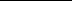 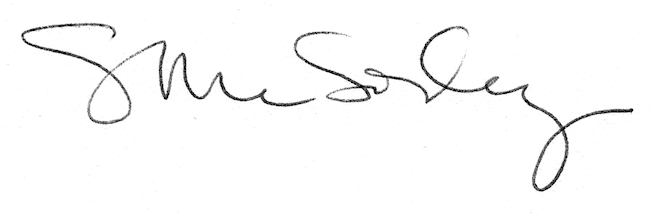 